Name of Journal: World Journal of Clinical OncologyManuscript NO: 67509Manuscript Type: REVIEWPrimary vascular tumours of the kidneyOmiyale AO. Primary vascular tumours of the kidneyAyo O OmiyaleAyo O Omiyale, Department of Cellular Pathology, Imperial College Healthcare NHS Trust, Charing Cross Hospital, London W6 8RF, United KingdomAuthor contributions: Omiyale AO reviewed the literature and wrote the manuscript.Corresponding author: Ayo O Omiyale, MBChB, MPH, Doctor, Department of Cellular Pathology, Imperial College Healthcare NHS Trust, Charing Cross Hospital, Fulham Palace Road, London W6 8RF, United Kingdom. ayodeji.omiyale@nhs.netReceived: April 28, 2021Revised: July 1, 2021Accepted: November 25, 2021Published online: December 24, 2021AbstractPrimary vascular tumours of the kidney are rare and may pose diagnostic difficulties because of their similar clinical, morphological, and immunohistochemical features. This article summarizes the clinical and pathological features of primary renal angiosarcoma and anastomosing haemangioma of the kidney including epidemiology, genetics, and prognosis. Renal anastomosing haemangiomas are benign neoplasms characterized by anastomosing capillary-sized vascular channels. These tumours are rare, with about 75 cases reported in the literature. Most anastomosing haemangiomas are found incidentally on ultrasound, computed tomography, or magnetic resonance imaging. Common symptoms include abdominal pain, haematuria, and abdominal mass. Renal anastomosing haemangiomas are characterized by recurrent mutations in GNAQ and GNA14 genes. The prognosis of anastomosing haemangioma is excellent. Primary renal angiosarcomas are malignant tumours showing endothelial differentiation. To date, 76 cases have been described in the literature. Primary renal angiosarcomas are frequently symptomatic. The clinical features of renal angiosarcomas are similar to those of renal anastomosing haemangiomas, including abdominal pain, haematuria, and abdominal mass. Angiogenesis-related genes and vascular-specific receptor tyrosine kinases such as KDR, TIE1, SNRK, TEK, and FLT1 are upregulated in angiosarcomas. Primary renal angiosarcomas are highly aggressive neoplasms with a poor prognosis despite surgical treatment, chemotherapy, radiotherapy, or targeted therapy.Key Words: Kidney; Renal tumours; Angiosarcoma; Haemangioma; Anastomosing haemangioma of the kidney; Vascular tumours©The Author(s) 2021. Published by Baishideng Publishing Group Inc. All rights reserved. Citation: Omiyale AO. Primary vascular tumours of the kidney. World J Clin Oncol 2021; 12(12): 1157-1168URL: https://www.wjgnet.com/2218-4333/full/v12/i12/1157.htmDOI: https://dx.doi.org/10.5306/wjco.v12.i12.1157Core Tip: Primary vascular tumours of the kidney are extremely rare. This article summarizes the clinical and pathological features of primary renal angiosarcoma and anastomosing haemangioma of the kidney. INTRODUCTIONAlthough vascular tumours are relatively common in the skin and soft tissue, they are extremely rare in the kidney, ranging from benign to malignant neoplasms that may be diagnostically challenging because of the overlapping clinical, morphological and immunohistochemical features.These tumours include renal angiosarcomas and renal haemangiomas. Various subtypes of haemangioma have been described in the kidney including cavernous, capillary, and anastomosing haemangiomas[1-4]. However, the most common subtype is anastomosing haemangioma[1,2,5].This article provides an overview of the clinical and pathological features of anastomosing haemangioma of the kidney and primary angiosarcoma of the kidney, and discusses the epidemiology, genetics, and prognosis.ANASTOMOSING HAEMANGIOMA OF THE KIDNEYRenal anastomosing haemangiomas are benign neoplasms characterized by anastomosing capillary-sized vascular channels. These tumours are exceptionally rare with about 75 anastomosing haemangiomas reported in the literature[5-9]. These tumours occur in a wide age range from 10 to 83 years (mean, 49 years) with a male-to-female ratio of 2:1[10].The aetiology and risk factors for renal anastomosing haemangiomas are unknown. Some cases have been reported in the setting of end stage renal disease[11,12].The vast majority of anastomosing haemangiomas are found incidentally on radiological evaluation for other purposes. Common symptoms include abdominal pain, haematuria, and abdominal mass[5,10].The imaging findings are non-specific. On computed tomography, these tumours are often circumscribed, hyperdense, and heterogeneous due to fatty or non-enhancing hypodense areas and show post-contrast enhancement[13].Renal anastomosing haemangiomas are characterized by recurrent mutations in GNAQ and GNA14 genes[14,15]. GNAQ gene encodes guanine nucleotide-binding protein G (q) subunit alpha (Gαq protein) that activates signalling pathways that regulates cell proliferation, survival, development, and function of blood vessels[14-16].Grossly, anastomosing haemangiomas are typically small ranging from 0.1 cm to 12 cm (mean, 2.2 cm)[5,10,17]. These tumours are often well-demarcated spongy mahogany brown masses[5]. They are usually unilateral and solitary tumours; however, a few cases of bilateral[18] and multifocal[11] tumours have been described.Histologically, anastomosing haemangiomas consist of anastomosing capillary-sized blood vessels, reminiscent of splenic sinusoids. The blood vessels are lined by bland endothelial cells. Typically, these tumours lack endothelial cell multilayering, papillary tufting, cytologic atypia, necrosis, and prominent mitotic figures. They may show extramedullary haematopoiesis, hyaline globules, and mild lymphocytic infiltrate[1,2,5,10,18].Rarely, renal anastomosing haemangiomas may infiltrate perinephric fat, renal sinus fat[2,12], and the renal vein or its segmental branches[2,12,18,19]. The neoplastic cells are immunoreactive for CD31, CD34, ERG, FLI1, and factor VIII-related antigen (now rarely used)[5].Renal anastomosing haemangiomas may co-exist with other renal neoplasms such as metanephric adenoma, papillary adenoma, papillary renal cell carcinoma, acquired cystic disease-associated renal cell carcinoma, and clear cell renal cell carcinoma[11,12]. Most patients with renal anastomosing haemangioma, described in the literature, were treated with radical nephrectomy, reflecting a tendency to overtreat these patients, probably because of inaccurate preoperative diagnosis (Table 1).The prognosis of anastomosing haemangioma is excellent with no evidence of recurrence, metastasis or tumour-related death at an average follow-up of 24.8 mo (range, < 1-156 mo) (Table 1).PRIMARY ANGIOSARCOMA OF THE KIDNEYRenal angiosarcomas are malignant tumours showing endothelial differentiation. These tumours are very rare, with about 76 cases described in the literature as case series and reports[20-24]. There is a male-to-female ratio of 6:1, with patient age ranging from 24 years to 95 years (median, 62 years). Although angiosarcomas arising in other anatomical sites have been associated with risk factors such as exposure to thorium dioxide, arsenic-based pesticides, polyvinyl chloride, and radiation therapy particularly for breast, endometrial and prostate cancers[25-27], no specific aetiology or risk factors have been established for primary angiosarcoma of the kidney[20,28].The clinical features of renal angiosarcomas are identical to those of renal anastomosing haemangiomas. Common symptoms include abdominal pain, haematuria, abdominal mass, and weight loss. A rare case of spontaneous tumour rupture with retroperitoneal haematoma has been described[29].Computed tomography imaging shows large masses with heterogeneous enhancement and hypervascularity[30].Angiogenesis-related genes and vascular-specific receptor tyrosine kinases such as KDR, TIE1, SNRK, TEK, and FLT1, are upregulated in angiosarcomas[31]. High-level MYC gene amplifications are seen in most radiation-induced and chronic lymphoedema-associated angiosarcomas[32]. A subset of cases is characterized by PLCG1, KDR, and PTPRB mutations[33,34]. Some primary angiosarcomas, typically in young adults, have recurrent CIC gene rearrangements, with or without concurrent CIC mutations, and are characterized by upregulation of CIC-target genes including ETV1, ETV4, and ETV5[34]. Angiosarcomas with CIC gene abnormalities are associated with an inferior disease-free survival[34].Primary renal angiosarcomas are usually large ranging from 3.6 cm to 30 cm (mean, 13 cm). Typically, they are ill-defined haemorrhagic spongy masses with necrosis[1,20].Microscopically, these tumours range from well-formed vasoformative areas to areas with solid morphology showing sparse vasoformation. These patterns are often mixed within the same tumour. Vasoformative areas are composed of small to medium-sized anastomosing blood vessels, lined by epithelioid and/or spindled endothelial cells showing nuclear pleomorphism, endothelial papillary tufting, multilayering, intraluminal budding, and hobnailing[1,20,28]. Solid areas consist of sheets of malignant epithelioid and/or spindled cells with subtle vasoformation, cytologic atypia, and mitotic figures. Necrosis may be present. Angiosarcomas usually have a haemorrhagic background and extravasated red blood cells are seen within the tumour[1,20,28].Epithelioid angiosarcomas are composed of sheets of large atypical polygonal or epithelioid cells with nuclear pleomorphism, high nuclear to cytoplasmic ratio, prominent central nucleoli, mitotic figures, and moderate amounts of cytoplasm. Epithelioid angiosarcomas may be mistaken for carcinoma, melanoma, or lymphoma[20,28,35-37]. The neoplastic cells are positive for CD31, ERG, FLI1, CD34, and factor VIII-related antigen[20,28,38,39]. Epithelioid angiosarcomas may be positive for epithelial markers including CK7, Cam5.2, AE1/AE3, and EMA, which may lead to a misdiagnosis of carcinoma[20]. Similar to angiosarcomas arising at other locations, renal angiosarcomas have a tendency for widespread metastasis at diagnosis or afterwards in the course of the disease. Approximately 66% of patients develop metastases, most commonly to the lung and liver. Other sites of metastasis include bone, lymph nodes, peritoneum, small bowel, soft tissue, and skin. Currently, there are no specific standardized treatment guidelines for primary renal angiosarcomas. These tumours are treated with radical nephrectomy, chemotherapy, radiotherapy, or targeted therapy (Table 2).Primary renal angiosarcomas are highly aggressive neoplasms with 76.3% of patients dying of tumour within 1 mo to 24 mo (mean, 7.5 mo), despite surgical and adjuvant therapy (Table 2). Poor prognostic factors for angiosarcomas occurring at other anatomic sites include age > 69 years, tumour size ≥ 5 cm, regional disease (vs localized disease), non-surgical treatment, and distant metastasis[40].CONCLUSIONPrimary vascular tumours of the kidney are rare neoplasms. Unlike primary renal angiosarcoma, the prognosis of renal anastomosing haemangioma is excellent with no evidence of recurrence or metastasis. These tumours share similar clinical, morphological and immunohistochemical features, and must be distinguished from each other. Features that favour angiosarcomas include the presence of malignant spindled and/or epithelioid cells with a variable degree of vasoformation, cytologic atypia, prominent mitotic figures, endothelial multilayering, papillary tufting, and necrosis.REFERENCES1 Brown JG, Folpe AL, Rao P, Lazar AJ, Paner GP, Gupta R, Parakh R, Cheville JC, Amin MB. Primary vascular tumors and tumor-like lesions of the kidney: a clinicopathologic analysis of 25 cases. Am J Surg Pathol 2010; 34: 942-949 [PMID: 20534992 DOI: 10.1097/PAS.0b013e3181e4f32a]2 Montgomery E, Epstein JI. Anastomosing hemangioma of the genitourinary tract: a lesion mimicking angiosarcoma. Am J Surg Pathol 2009; 33: 1364-1369 [PMID: 19606014 DOI: 10.1097/PAS.0b013e3181ad30a7]3 Sethi S, Agarwal V, Chopra P. Cavernous hemangioma of the kidney: A report of two cases and review of the literature. Urol Ann 2012; 4: 187-190 [PMID: 23248529 DOI: 10.4103/0974-7796.102674]4 Mehta V, Ananthanarayanan V, Antic T, Krausz T, Milner J, Venkataraman G, Picken MM. Primary benign vascular tumors and tumorlike lesions of the kidney: a clinicopathologic analysis of 15 cases. Virchows Arch 2012; 461: 669-676 [PMID: 23090628 DOI: 10.1007/s00428-012-1333-9]5 Omiyale AO. Anastomosing hemangioma of the kidney: a literature review of a rare morphological variant of hemangioma. Ann Transl Med 2015; 3: 151 [PMID: 26244138 DOI: 10.3978/j.issn.2305-5839.2015.06.16]6 Pantelides NM, Agrawal S, Mawson I, Hazell S, Gibbons N. An Anastomosing Haemangioma: A Rare Vascular Tumour Presenting as a Solid Renal Mass. Br J Med Surg Urol 2012; 5: 84-86 [DOI: 10.1016/j.bjmsu.2011.01.003]7 Downes MR, Dickson BC, Cheung CC. Anastomosing haemangioma of kidney: morphologic features and diagnostic considerations of an unusual vasoformative tumour. Diagn Histopathol 2014; 20: 208-212 [DOI: 10.1016/j.mpdhp.2014.03.002]8 Chandran N, Kannan MS, Veeramani M. Renal anastomosing hemangioma: a diagnosis to ponder. Indian J Transplant 2019; 13: 59-61 [DOI: 10.4103/ijot.ijot_63_18]9 Cha JS, Jeong YB, Kim HJ. Anastomosing hemangioma mimicking renal cell carcinoma. Korean J Urol Oncol 2016; 14: 88-92 [DOI: 10.22465/kjuo.2016.14.2.88]10 Omiyale AO, Carton J. Clinicopathological and genetic features of anastomosing haemangioma of the kidney: a narrative review. AME Med J 2021; 6: 30 [DOI: 10.21037/amj-20-181]11 Büttner M, Kufer V, Brunner K, Hartmann A, Amann K, Agaimy A. Benign mesenchymal tumours and tumour-like lesions in end-stage renal disease. Histopathology 2013; 62: 229-236 [PMID: 23020314 DOI: 10.1111/j.1365-2559.2012.04349.x]12 Kryvenko ON, Haley SL, Smith SC, Shen SS, Paluru S, Gupta NS, Jorda M, Epstein JI, Amin MB, Truong LD. Haemangiomas in kidneys with end-stage renal disease: a novel clinicopathological association. Histopathology 2014; 65: 309-318 [PMID: 24548339 DOI: 10.1111/his.12394]13 O'Neill AC, Craig JW, Silverman SG, Alencar RO. Anastomosing hemangiomas: locations of occurrence, imaging features, and diagnosis with percutaneous biopsy. Abdom Radiol (NY) 2016; 41: 1325-1332 [PMID: 26960722 DOI: 10.1007/s00261-016-0690-2]14 Bean GR, Joseph NM, Gill RM, Folpe AL, Horvai AE, Umetsu SE. Recurrent GNAQ mutations in anastomosing hemangiomas. Mod Pathol 2017; 30: 722-727 [PMID: 28084343 DOI: 10.1038/modpathol.2016.234]15 Bean GR, Joseph NM, Folpe AL, Horvai AE, Umetsu SE. Recurrent GNA14 mutations in anastomosing haemangiomas. Histopathology 2018; 73: 354-357 [PMID: 29574926 DOI: 10.1111/his.13519]16 Urtatiz O, Van Raamsdonk CD. Gnaq and Gna11 in the Endothelin Signaling Pathway and Melanoma. Front Genet 2016; 7: 59 [PMID: 27148356 DOI: 10.3389/fgene.2016.00059]17 Caballes AB, Abelardo AD, Farolan MJ, Veloso JAD. Pediatric Anastomosing Hemangioma: Case Report and Review of Renal Vascular Tumors in Children. Pediatr Dev Pathol 2019; 22: 269-275 [PMID: 30369288 DOI: 10.1177/1093526618809230]18 Kryvenko ON, Gupta NS, Meier FA, Lee MW, Epstein JI. Anastomosing hemangioma of the genitourinary system: Eight cases in the kidney and ovary with immunohistochemical and ultrastructural analysis. Am J Clin Pathol 2011; 136: 450-457 [PMID: 21846922 DOI: 10.1309/AJCPJPW34QCQYTMT]19 Omiyale AO, Golash A, Mann A, Kyriakidis D, Kalyanasundaram K. Anastomosing Haemangioma of the Kidney Involving a Segmental Branch of the Renal Vein. Case Rep Surg 2015; 2015: 927286 [PMID: 26435872 DOI: 10.1155/2015/927286]20 Omiyale AO, Carton J. Clinical and Pathologic Features of Primary Angiosarcoma of the Kidney. Curr Urol Rep 2018; 19: 4 [PMID: 29383452 DOI: 10.1007/s11934-018-0755-6]21 Prince CL. Primary angio-endothelioma of the kidney: report of a case and brief review. J Urol 1942; 47: 787–789 [DOI: 10.1016/S0022-5347%2817%2970875-0]22 Sesar P, Ulamec M, Šoša D, Trnski D, Tomas D. Primary renal angiosarcoma. Acta Clin Croat 2012; 51: 18223 Testa G, Talamona G, Tufano A, Marino-Marsilia G. Primary renal angiosarcoma: a case report. Acta Urologica Italica 1998; 12: 225–227 24 Xuan Y. Primary renal angiosarcoma: one case report and literature review. Chin J Clin Oncol 2008; 5: 229–230 [DOI: 10.1007/s11805-008-0229-6]25 Penel N, Grosjean J, Robin YM, Vanseymortier L, Clisant S, Adenis A. Frequency of certain established risk factors in soft tissue sarcomas in adults: a prospective descriptive study of 658 cases. Sarcoma 2008; 2008: 459386 [PMID: 18497869 DOI: 10.1155/2008/459386]26 Kulaga A, Yilmaz A, Wilkin RP, Trpkov K. Epithelioid angiosarcoma of the bladder after irradiation for endometrioid adenocarcinoma. Virchows Arch 2007; 450: 245-246 [PMID: 17149614 DOI: 10.1007/s00428-006-0336-9]27 Chandan VS, Wolsh L. Postirradiation angiosarcoma of the prostate. Arch Pathol Lab Med 2003; 127: 876-878 [PMID: 12823047 DOI: 10.5858/2003-127-876-PAOTP]28 Omiyale AO. Clinicopathological features of primary angiosarcoma of the kidney: a review of 62 cases. Transl Androl Urol 2015; 4: 464-473 [PMID: 26816844 DOI: 10.3978/j.issn.2223-4683.2015.05.04]29 Aksoy Y, Gürsan N, Ozbey I, Biçgi O, Keleş M. Spontaneous rupture of a renal angiosarcoma. Urol Int 2002; 68: 60-62 [PMID: 11803270 DOI: 10.1159/000048419]30 Leggio L, Addolorato G, Abenavoli L, Ferrulli A, D'Angelo C, Mirijello A, Vonghia L, Schinzari G, Arena V, Perrone L, Citterio F, Bonomo L, Rapaccini GL, Capelli A, Barone C, Gasbarrini G. Primary renal angiosarcoma: a rare malignancy. A case report and review of the literature. Urol Oncol 2006; 24: 307-312 [PMID: 16818182 DOI: 10.1016/j.urolonc.2005.10.002]31 Antonescu CR, Yoshida A, Guo T, Chang NE, Zhang L, Agaram NP, Qin LX, Brennan MF, Singer S, Maki RG. KDR activating mutations in human angiosarcomas are sensitive to specific kinase inhibitors. Cancer Res 2009; 69: 7175-7179 [PMID: 19723655 DOI: 10.1158/0008-5472.CAN-09-2068]32 Guo T, Zhang L, Chang NE, Singer S, Maki RG, Antonescu CR. Consistent MYC and FLT4 gene amplification in radiation-induced angiosarcoma but not in other radiation-associated atypical vascular lesions. Genes Chromosomes Cancer 2011; 50: 25-33 [PMID: 20949568 DOI: 10.1002/gcc.20827]33 Behjati S, Tarpey PS, Sheldon H, Martincorena I, Van Loo P, Gundem G, Wedge DC, Ramakrishna M, Cooke SL, Pillay N, Vollan HKM, Papaemmanuil E, Koss H, Bunney TD, Hardy C, Joseph OR, Martin S, Mudie L, Butler A, Teague JW, Patil M, Steers G, Cao Y, Gumbs C, Ingram D, Lazar AJ, Little L, Mahadeshwar H, Protopopov A, Al Sannaa GA, Seth S, Song X, Tang J, Zhang J, Ravi V, Torres KE, Khatri B, Halai D, Roxanis I, Baumhoer D, Tirabosco R, Amary MF, Boshoff C, McDermott U, Katan M, Stratton MR, Futreal PA, Flanagan AM, Harris A, Campbell PJ. Recurrent PTPRB and PLCG1 mutations in angiosarcoma. Nat Genet 2014; 46: 376-379 [PMID: 24633157 DOI: 10.1038/ng.2921]34 Huang SC, Zhang L, Sung YS, Chen CL, Kao YC, Agaram NP, Singer S, Tap WD, D'Angelo S, Antonescu CR. Recurrent CIC Gene Abnormalities in Angiosarcomas: A Molecular Study of 120 Cases With Concurrent Investigation of PLCG1, KDR, MYC, and FLT4 Gene Alterations. Am J Surg Pathol 2016; 40: 645-655 [PMID: 26735859 DOI: 10.1097/PAS.0000000000000582]35 Singh C, Xie L, Schmechel SC, Manivel JC, Pambuccian SE. Epithelioid angiosarcoma of the kidney: a diagnostic dilemma in fine-needle aspiration cytology. Diagn Cytopathol 2012; 40 Suppl 2: E131-E139 [PMID: 21698784 DOI: 10.1002/dc.21762]36 Liu H, Huang X, Chen H, Wang X, Chen L. Epithelioid angiosarcoma of the kidney: A case report and literature review. Oncol Lett 2014; 8: 1155-1158 [PMID: 25120677 DOI: 10.3892/ol.2014.2292]37 Li N, Li W, Li Z. Primary renal epithelioid angiosarcoma with transitional cell carcinoma in renal pelvis. Zhonghua Waike Zazhi 1997; 35: 294-295 [PMID: 10374567]38 Chaabouni A, Rebai N, Chabchoub K, Fourati M, Bouacida M, Slimen MH, Bahloul A, Mhiri MN. Primary renal angiosarcoma: Case report and literature review. Can Urol Assoc J 2013; 7: E430-E432 [PMID: 23826057 DOI: 10.5489/cuaj.1396]39 Iacovelli R, Orlando V, Palazzo A, Cortesi E. Clinical and pathological features of primary renal angiosarcoma. Can Urol Assoc J 2014; 8: E223-E226 [PMID: 24839487 DOI: 10.5489/cuaj.1585]40 Zhang C, Xu G, Liu Z, Xu Y, Lin F, Baklaushev VP, Chekhonin VP, Peltzer K, Mao M, Wang X, Wang G, Zhang C. Epidemiology, tumor characteristics and survival in patients with angiosarcoma in the United States: a population-based study of 4537 cases. Jpn J Clin Oncol 2019; 49: 1092-1099 [PMID: 31612920 DOI: 10.1093/jjco/hyz113]41 Memmedoğlu A, Musayev J. Spontaneous rupture of the kidney in the patients with synchronous renal hemangioma and nephrogenic hypertension. Turk J Urol 2015; 41: 231-234 [PMID: 26623154 DOI: 10.5152/tud.2015.48264]42 Tahir M, Folwell A. Anastomosing haemangioma of kidney: a rare subtype of vascular tumour of the kidney mimicking angiosarcoma. ANZ J Surg 2016; 86: 838-839 [PMID: 25041271 DOI: 10.1111/ans.12779]43 Heidegger I, Pichler R, Schäfer G, Zelger B, Zelger B, Aigner F, Bektic J, Horninger W. Long-term follow up of renal anastomosing hemangioma mimicking renal angiosarcoma. Int J Urol 2014; 21: 836-838 [PMID: 24650180 DOI: 10.1111/iju.12433]44 Al-Maghrabi HA, Al Rashed AS. Challenging Pitfalls and Mimickers in Diagnosing Anastomosing Capillary Hemangioma of the Kidney: Case Report and Literature Review. Am J Case Rep 2017; 18: 255-262 [PMID: 28286335 DOI: 10.12659/ajcr.902939]45 Lee HS, Koh BH, Kim JW, Kim YS, Rhim HC, Cho OK, Hahm CK, Woo YN, Park MH. Radiologic findings of renal hemangioma: report of three cases. Korean J Radiol 2000; 1: 60-63 [PMID: 11752931 DOI: 10.3348/kjr.2000.1.1.60]46 Zhao M, Li C, Zheng J, Sun K. Anastomosing hemangioma of the kidney: a case report of a rare subtype of hemangioma mimicking angiosarcoma and review of the literature. Int J Clin Exp Pathol 2013; 6: 757-765 [PMID: 23573324]47 Tao LL, Dai Y, Yin W, Chen J. A case report of a renal anastomosing hemangioma and a literature review: an unusual variant histologically mimicking angiosarcoma. Diagn Pathol 2014; 9: 159 [PMID: 25102914 DOI: 10.1186/s13000-014-0159-y]48 Abboudi H, Tschobotko B, Carr C, DasGupta R. Bilateral Renal Anastomosing Hemangiomas: A Tale of Two Kidneys. J Endourol Case Rep 2017; 3: 176-178 [PMID: 29279869 DOI: 10.1089/cren.2017.0018]49 Silva MA, Fonseca EKUN, Yamauchi FI, Baroni RH. Anastomosing hemangioma simulating renal cell carcinoma. Int Braz J Urol 2017; 43: 987-989 [PMID: 28727378 DOI: 10.1590/S1677-5538.IBJU.2016.0653]50 Berker NK, Bayram A, Tas S, Bakir B, Caliskan Y, Ozcan F, Kilicaslan I, Ozluk Y. Comparison of Renal Anastomosing Hemangiomas in End-Stage and Non-End-Stage Kidneys: A Meta-Analysis With a Report of 2 Cases. Int J Surg Pathol 2017; 25: 488-496 [PMID: 28436289 DOI: 10.1177/1066896917706025]51 Perdiki M, Datseri G, Liapis G, Chondros N, Anastasiou I, Tzardi M, Delladetsima JK, Drakos E. Anastomosing hemangioma: report of two renal cases and analysis of the literature. Diagn Pathol 2017; 12: 14 [PMID: 28118845 DOI: 10.1186/s13000-017-0597-4]52 Wetherell DR, Skene A, Manya K, Manecksha RP, Chan Y, Bolton DM. Anastomosing haemangioma of the kidney: a rare morphological variant of haemangioma characteristic of genitourinary tract location. Pathology 2013; 45: 193-196 [PMID: 23250038 DOI: 10.1097/PAT.0b013e32835c782b]53 Manohar V, Krishnamurthy S, Ranganathan J, Pai VD. A case of giant anastomosing hemangioma of the kidney with extramedullary hematopoiesis: A great mimicker. Indian J Pathol Microbiol 2020; 63: 292-294 [PMID: 32317537 DOI: 10.4103/IJPM.IJPM_434_18]54 Johnstone KJ, Strutton GM, Perry-Keene JL, Hazratwala K, Delahunt B. Multifocal anastomosing haemangioma of the kidney with intravascular growth and sinus fat invasion: a rare benign mimic of angiosarcoma. Pathology 2020; 52: 394-396 [PMID: 32111399 DOI: 10.1016/j.pathol.2020.01.681]55 Tran TA, Pernicone P. Anastomosing hemangioma with fatty changes of the genitourinary tract: a lesion mimicking angiomyolipoma. Cent European J Urol 2012; 65: 40-42 [PMID: 24578924 DOI: 10.5173/ceju.2012.01.art13]56 Zhang W, Wang Q, Liu YL, Yu WJ, Liu Y, Zhao H, Zhuang J, Jiang YX, Li YJ. Anastomosing hemangioma arising from the kidney: a case of slow progression in four years and review of literature. Int J Clin Exp Pathol 2015; 8: 2208-2213 [PMID: 25973131]57 Cheon PM, Rebello R, Naqvi A, Popovic S, Bonert M, Kapoor A. Anastomosing hemangioma of the kidney: radiologic and pathologic distinctions of a kidney cancer mimic. Curr Oncol 2018; 25: e220-e223 [PMID: 29962849 DOI: 10.3747/co.25.3927]58 Chou S, Subramanian V, Lau HM, Achan A. Renal Anastomosing Hemangiomas With a Diverse Morphologic Spectrum: Report of Two Cases and Review of Literature. Int J Surg Pathol 2014; 22: 369-373 [PMID: 23816823 DOI: 10.1177/1066896913492850]59 Costero-Barrios CB, Oros-Ovalle C. Primary renal angiosarcoma. Gac Med Mex 2004; 140: 463-466 [PMID: 15456157]60 Peters HJ, Nuri M, Münzenmaier R. Hemangioendothelioma of the kidney: a case report and review of the literature. J Urol 1974; 112: 723-726 [PMID: 4548091 DOI: 10.1016/s0022-5347(17)59836-5]61 Kern SB, Gott L, Faulkner J 2nd. Occurrence of primary renal angiosarcoma in brothers. Arch Pathol Lab Med 1995; 119: 75-78 [PMID: 7802558]62 Aydogdu I, Turhan O, Sari R, Ates M, Türk M. Coincidental acute myeloblastic leukemia in a patient with renal angiosarcoma. Haematologia (Budap) 1999; 29: 313-317 [PMID: 10438072]63 Akkad T, Tsankov A, Pelzer A, Peschel R, Bartsch G, Steiner H. Early diagnosis and straight forward surgery of an asymptomatic primary angiosarcoma of the kidney led to long-term survival. Int J Urol 2006; 13: 1112-1114 [PMID: 16903939 DOI: 10.1111/j.1442-2042.2006.01490.x]64 Witczak W, Szubstarski F, Szymański C, Rajca Z, Staszczyk S. [Renal hemangiosarcoma]. Pol Tyg Lek 1993; 48: 483-484 [PMID: 8170817]65 Johnson VV, Gaertner EM, Crothers BA. Fine-needle aspiration of renal angiosarcoma. Arch Pathol Lab Med 2002; 126: 478-480 [PMID: 11900578 DOI: 10.5858/2002-126-0478-FNAORA]66 Zenico T, Saccomanni M, Salomone U, Bercovich E. Primary renal angiosarcoma: case report and review of world literature. Tumori 2011; 97: e6-e9 [PMID: 21989448 DOI: 10.1700/950.10412]67 Nguyen T, Auquier MA, Renard C, Cordonnier C, Saint F, Remond A. Hemoptysis and spontaneous rupture of a primary renal angiosarcoma: a case report. J Radiol 2010; 91: 1313-1317 [PMID: 21242919 DOI: 10.1016/s0221-0363(10)70201-8]68 Terris D, Plaine L, Steinfeld A. Renal angiosarcoma. Am J Kidney Dis 1986; 8: 131-133 [PMID: 3740062 DOI: 10.1016/s0272-6386(86)80126-3]69 Matter LE, Flury R, Hailemariam S, Hauri D, Sulser T. Angiosarcoma of the kidney. Case report and review of the literature. Urologe A 1999; 38: 65-68 [PMID: 10081105 DOI: 10.1007/s001200050248]70 Yoshida K, Ito F, Nakazawa H, Maeda Y, Tomoe H, Aiba M. A case of primary renal angiosarcoma. Rare Tumors 2009; 1: e28 [PMID: 21139907 DOI: 10.4081/rt.2009.e28]71 Pauli JL, Strutton G. Primary renal angiosarcoma. Pathology 2005; 37: 187-189 [PMID: 16028856 DOI: 10.1080/00313020500058979]72 Martínez-Piñeiro L, López-Ferrer P, Picazo ML, Martínez-Piñeiro JA. Primary renal angiosarcoma. Case report and review of the literature. Scand J Urol Nephrol 1995; 29: 103-108 [PMID: 7618041 DOI: 10.3109/00365599509180547]73 Bernstein ML, Leclerc JM, Bunin G, Brisson L, Robison L, Shuster J, Byrne T, Gregory D, Hill G, Dougherty G. A population-based study of neuroblastoma incidence, survival, and mortality in North America. J Clin Oncol 1992; 10: 323-329 [PMID: 1732433 DOI: 10.1200/JCO.1992.10.2.323]74 Yau T, Leong CH, Chan WK, Chan JK, Liang RH, Epstein RJ. A case of mixed adult Wilms' tumour and angiosarcoma responsive to carboplatin, etoposide and vincristine (CEO). Cancer Chemother Pharmacol 2008; 61: 717-720 [PMID: 17571263 DOI: 10.1007/s00280-007-0529-1]75 Carnero López B, Fernández Pérez I, Carrasco Alvarez JA, Lázaro Quintela ME, López Jato C, Jorge Fernández M, Gentil González M, Vázquez Tuñas L, Castellanos Díez J. Renal primary angiosarcoma. Clin Transl Oncol 2007; 9: 806-810 [PMID: 18158986 DOI: 10.1007/s12094-007-0144-y]76 Kazaz IO, Ersoz S, Colak F, Teoman AS, Kazaz SN, Karaguzel E, Kutlu O. Primary renal angiosarcoma: A case report and a short review of literature. Indian J Pathol Microbiol 2020; 63: S44-S46 [PMID: 32108626 DOI: 10.4103/IJPM.IJPM_66_19]77 Souza OE, Etchebehere RM, Lima MA, Monti PR. Primary renal angiosarcoma. Int Braz J Urol 2006; 32: 448-450 [PMID: 16953913 DOI: 10.1590/s1677-55382006000400011]78 Detorakis EE, Chryssou E, Raissaki M, Androulidakis E, Heretis I, Haniotis V, Karantanas A. Primary renal angiosarcoma: radiologic-pathologic correlation and literature review. Tumori 2013; 99: e111-e116 [PMID: 24158078 DOI: 10.1700/1334.14817]79 Komoto H, Kitajima K, Kawanaka Y, Yoshimura N, Kunimoto R, Yokoyama H, Shinkai Y, Kaizuka Y, Yamamoto S, Kihara T, Kimura N, Hirota S, Yamakado K. CT Findings of Primary Renal Angiosarcoma. Case Rep Oncol 2021; 14: 212-216 [PMID: 33776706 DOI: 10.1159/000512015]80 Boni A, Cochetti G, Sidoni A, Bellezza G, Lepri E, Giglio A, Turco M, Vermandois JAR, Zingaro MD, Cirocchi R, Mearini E. Primary Angiosarcoma of the Kidney: Case Report and Comprehensive Literature Review. Open Med (Wars) 2019; 14: 443-455 [PMID: 31410364 DOI: 10.1515/med-2019-0048]81 Chang CW, Chien CC, Juan YS, Chueh KS. Primary renal angiosarcoma mimicking urothelial carcinoma - A case report and literature reviews. Urol Case Rep 2021; 34: 101407 [PMID: 33145170 DOI: 10.1016/j.eucr.2020.101407]82 Iannaci G, Crispino M, Cifarelli P, Montella M, Panarese I, Ronchi A, Russo R, Tremiterra G, Luise R, Sapere P. Epithelioid angiosarcoma arising in schwannoma of the kidney: report of the first case and review of the literature. World J Surg Oncol 2016; 14: 29 [PMID: 26842370 DOI: 10.1186/s12957-016-0789-5]83 Subramanian H, Parepalli D, Srinivas BH, Gochhait D, Ks S. Primary Renal Angiosarcoma With Lymph Node Metastasis- A Rare Intriguing Malignancy With a Grim Outcome. Urology 2021; 153: 14-16 [PMID: 33621584 DOI: 10.1016/j.urology.2021.02.016]84 Waqas M, Rahim W, Shohab D, Khawaja MA, Ali Z, Mamoon N. Primary Renal Epithelioid Angiosarcoma. J Coll Physicians Surg Pak 2018; 28: S66-S68 [PMID: 29482713 DOI: 10.29271/jcpsp.2018.03.S66]85 Gourley E, Digman G, Nicolas M, Kaushik D. Primary renal angiosarcoma. BMJ Case Rep 2018; 2018 [PMID: 30061122 DOI: 10.1136/bcr-2017-222672]86 Su YC. Angiosarcoma of kidney with calcification: A rare case report. Kaohsiung J Med Sci 2017; 33: 367-368 [PMID: 28738979 DOI: 10.1016/j.kjms.2017.03.009]87 López Cubillana P, Martínez Barba E, Server Pastor G, Prieto González A, Ferri Níguez B, Cao Avellaneda E, López López AI, Nicolás Torroalba JA, Rigabert Montiel M, Tornero Ruiz J, García Hernández JA, Gómez Gómez G, Martínez Pertusa P, Guardiola Mas A, Pérez Albacete M. Fatal evolution of a renal angiosarcoma. Arch Esp Urol 2004; 57: 425-426 [PMID: 15270285]88 Juan CJ, Yu CY, Hsu HH, Chian CP, Huang GS, Fan HC, Lin CC, Ching Jiunn Wu JW, Hsiao HS, Chen CY. Visceral and non-visceral angiosarcoma: imaging features and clinical correlation. Chin J Radiol 2000; 25: 183–18989 Hiratsuka Y, Nishimura H, Kajiwara I, Matsuoka H, Kawamura K. Renal angiosarcoma: a case report. Int J Urol 1997; 4: 90-93 [PMID: 9179675 DOI: 10.1111/j.1442-2042.1997.tb00148.x]90 Adjiman S, Zerbib M, Flam T, Brochard M, Deslignères S, Boissonnas A, Debré B, Steg A. Genitourinary tumors and HIV1 infection. Eur Urol 1990; 18: 61-63 [PMID: 2401309 DOI: 10.1159/000463869]91 Limmer S, Wagner T, Leipprand E, Arnholdt H. [Primary renal hemangiosarcoma. Case report and review of the literature]. Pathologe 2001; 22: 343-348 [PMID: 11572116 DOI: 10.1007/s002920100481]92 Darlington D, Anitha FS. Primary Renal Angiosarcoma Mimicking Renal Cell Carcinoma: A Case Report. Cureus 2019; 11: e3841 [PMID: 30891382 DOI: 10.7759/cureus.3841]93 Allred CD, Cathey WJ, McDivitt RW. Primary fenal angiosarcoma: a case report. Hum Pathol 1981; 12: 665-668 [PMID: 7196879 DOI: 10.1016/s0046-8177(81)80054-8]94 Fukunaga M. Angiosarcoma of the kidney with minute clear cell carcinomas: a case report. Pathol Res Pract 2009; 205: 347-351 [PMID: 19147300 DOI: 10.1016/j.prp.2008.11.005]95 Desai MB, Chess Q, Naidich JB, Weiner R. Primary renal angiosarcoma mimicking a renal cell carcinoma. Urol Radiol 1989; 11: 30-32 [PMID: 2734970 DOI: 10.1007/BF02926469]96 Sabharwal S, John NT, Kumar RM, Kekre NS. Primary renal angiosarcoma. Indian J Urol 2013; 29: 145-147 [PMID: 23956520 DOI: 10.4103/0970-1591.114040]97 Heo SH, Shin SS, Kang TW, Kim GE. Primary renal angiosarcoma with extensive hemorrhage: CT and MRI findings. Int Braz J Urol 2019; 45: 402-405 [PMID: 30735338 DOI: 10.1590/S1677-5538.IBJU.2018.0375]98 Mordkin RM, Dahut WL, Lynch JH. Renal angiosarcoma: a rare primary genitourinary malignancy. South Med J 1997; 90: 1159-1160 [PMID: 9386065 DOI: 10.1097/00007611-199711000-00023]99 Berretta M, Rupolo M, Buonadonna A, Canzonieri V, Brollo A, Morra A, Berretta S, Bearz A, Tirelli U, Frustaci S. Metastatic angiosarcoma of the kidney: a case report with treatment approach and review of the literature. J Chemother 2006; 18: 221-224 [PMID: 16736893 DOI: 10.1179/joc.2006.18.2.221]100 Lodhi HT, Inayat F, Munir A, Ilyas G. Primary renal angiosarcoma: a diagnostic and therapeutic challenge. BMJ Case Rep 2018; 2018 [PMID: 30244222 DOI: 10.1136/bcr-2018-225484]101 Cason JD, Waisman J, Plaine L. Angiosarcoma of kidney. Urology 1987; 30: 281-283 [PMID: 3629777 DOI: 10.1016/0090-4295(87)90258-5]102 Askari A, Novick A, Braun W, Steinmuller D. Late ureteral obstruction and hematuria from de novo angiosarcoma in a renal transplant patient. J Urol 1980; 124: 717-719 [PMID: 7005464 DOI: 10.1016/s0022-5347(17)55625-6]103 Guan H, Zhang L, Zhang Q, Qi W, Xie S, Hou J, Wang H. Primary angiosarcoma arising in an angiomyolipoma of the kidney: case report and literature review. Diagn Pathol 2018; 13: 53 [PMID: 30111336 DOI: 10.1186/s13000-018-0730-z]104 Papadimitriou VD, Stamatiou KN, Takos DM, Adamopoulos VM, Heretis IE, Sofras FA. Angiosarcoma of kidney: a case report and review of literature. Urol J 2009; 6: 223-225 [PMID: 19711281]105 Celebi F, Pilanci KN, Saglam S, Balci NC. Primary renal angiosarcoma with progressive clinical course despite surgical and adjuvant treatment: A case report. Oncol Lett 2015; 9: 1937-1939 [PMID: 25789072 DOI: 10.3892/ol.2015.2902]106 Rüb J, Bauer S, Pastor J, Noldus J, Palisaar RJ. Primary renal angiosarcoma. Uncommon manifestation of a rare malignancy. Urologe A 2015; 54: 849-853 [PMID: 25805159 DOI: 10.1007/s00120-015-3809-0]107 Zhang HM, Yan Y, Luo M, Xu YF, Peng B, Zheng JH. Primary angiosarcoma of the kidney: case analysis and literature review. Int J Clin Exp Pathol 2014; 7: 3555-3562 [PMID: 25120734]108 Tsuda N, Chowdhury PR, Hayashi T, Anami M, Iseki M, Koga S, Matsuya F, Kanetake H, Saito Y, Horita Y. Primary renal angiosarcoma: a case report and review of the literature. Pathol Int 1997; 47: 778-783 [PMID: 9413038 DOI: 10.1111/j.1440-1827.1997.tb04457.x]109 Grapsa D, Sakellariou S, Politi E. Fine-needle aspiration cytology of primary renal angiosarcoma with histopathologic and immunocytochemical correlation: a case report. Diagn Cytopathol 2014; 42: 872-876 [PMID: 24166896 DOI: 10.1002/dc.23051]110 Qayyum S, Parikh JG, Zafar N. Primary renal angiosarcoma with extensive necrosis: a difficult diagnosis. Case Rep Pathol 2014; 2014: 416170 [PMID: 25133004 DOI: 10.1155/2014/416170]111 Garmendia JC, López García JA, Acinas García O, Garrido Rivas C, Sanroma Ortueta C, Arocena Lanz F. Angiosarcoma of the kidney. Actas Urol Esp 1989; 13: 223-224 [PMID: 2763892]112 Sanyal B, Mehrotra ML, Gupta S, Pant GC. Radiotherapy in renal angiosarcoma. J Indian Med Assoc 1979; 72: 85-86 [PMID: 574526]113 Cerilli LA, Huffman HT, Anand A. Primary renal angiosarcoma: a case report with immunohistochemical, ultrastructural, and cytogenetic features and review of the literature. Arch Pathol Lab Med 1998; 122: 929-935 [PMID: 9786357]114 Douard A, Pasticier G, Deminière C, Wallerand H, Ferrière JM, Bernhard JC. Primary angiosarcoma of the kidney: case report and literature review. Prog Urol 2012; 22: 438-441 [PMID: 22657265 DOI: 10.1016/j.purol.2011.11.006]115 Yamamoto Y, Izaki H, Harada A, Taue R, Kishimoto T, Tanimoto S, Fukumori T, Takahashi M, Nishitani MA, Kanayama HO, Sano N, Uema K. A case of renal capsular hemangiosarcoma. Hinyokika Kiyo 2006; 52: 215-217 [PMID: 16617877]FootnotesConflict-of-interest statement: The author declares no conflict of interest for this article.Open-Access: This article is an open-access article that was selected by an in-house editor and fully peer-reviewed by external reviewers. It is distributed in accordance with the Creative Commons Attribution NonCommercial (CC BY-NC 4.0) license, which permits others to distribute, remix, adapt, build upon this work non-commercially, and license their derivative works on different terms, provided the original work is properly cited and the use is non-commercial. See: https://creativecommons.org/Licenses/by-nc/4.0/Provenance and peer review: Invited article; Externally peer reviewed.Peer-review model: Single blindPeer-review started: April 28, 2021First decision: June 16, 2021Article in press: November 25, 2021Specialty type: OncologyCountry/Territory of origin: United KingdomPeer-review report’s scientific quality classificationGrade A (Excellent): 0Grade B (Very good): BGrade C (Good): 0Grade D (Fair): 0Grade E (Poor): 0P-Reviewer: Salvadori M S-Editor: Liu M L-Editor: A P-Editor: Liu MTable 1 Treatment, follow-up, and outcome of patients with anastomosing haemangioma of the kidneyDFUD: Died from unrelated disease; NED: No evidence of disease; NA: Not available.Table 2 Treatment, follow-up, and outcome of patients with primary angiosarcoma of the kidneyRT: Radiotherapy; Chemo: Chemotherapy; TKI: Tyrosine kinase inhibitor; S: Splenectomy; DOD: Died of disease; AWD: Alive with disease; A and W: Alive and well; DFUD: Died from unrelated disease; NED: No evidence of disease; NA: Not available.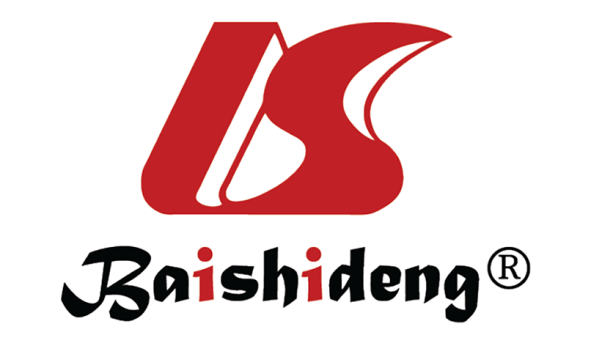 Published by Baishideng Publishing Group Inc7041 Koll Center Parkway, Suite 160, Pleasanton, CA 94566, USATelephone: +1-925-3991568E-mail: bpgoffice@wjgnet.comHelp Desk: https://www.f6publishing.com/helpdeskhttps://www.wjgnet.com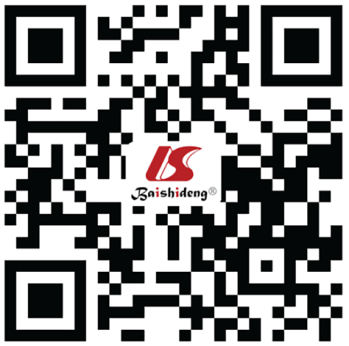 © 2021 Baishideng Publishing Group Inc. All rights reserved.AuthorTreatmentFollow-up (mo)OutcomeBean et al[14]Nephrectomy9NEDBean et al[14]Nephrectomy84NEDBean et al[14]Nephrectomy107NEDMemmedoğlu and Musayev[41]Nephrectomy12NEDMemmedoğlu and Musayev[41]Nephrectomy12NEDTahir and Folwell[42]Nephrectomy1NEDPantelides et al[6]Nephrectomy6NEDDownes et al[7]NephrectomyNANADownes et al[7]BiopsyNANAChandran et al[8]NephrectomyNANACha et al[9]Nephrectomy5NEDMontgomery and Epstein[2]Nephrectomy12NEDMontgomery and Epstein[2]Nephrectomy36NEDMontgomery and Epstein[2]NephrectomyNANAMontgomery and Epstein[2]Excision8NEDHeidegger et al[43] Nephrectomy156NEDKryvenko et al[12]NephrectomyNANAKryvenko et al[12]NephrectomyNANAKryvenko et al[12]NephrectomyNANAKryvenko et al[12]NephrectomyNANAKryvenko et al[12]NephrectomyNANAKryvenko et al[12]NephrectomyNANAKryvenko et al[12]NephrectomyNANAKryvenko et al[12]NephrectomyNANAKryvenko et al[12]NephrectomyNANAKryvenko et al[12]NephrectomyNANAKryvenko et al[12]NephrectomyNANAKryvenko et al[12]NephrectomyNANAAl-Maghrabi and Al-Rashed[44]Partial nephrectomy12NEDCaballes et al[17]Nephrectomy18NEDBüttner et al[11]NephrectomyNANABüttner et al[11]NephrectomyNANABüttner et al[11]NephrectomyNANABüttner et al[11]NephrectomyNANABüttner et al[11]NephrectomyNANABüttner et al[11]NephrectomyNANABüttner et al[11]NephrectomyNANABüttner et al[11]NephrectomyNANALee et al[45]NephrectomyNANAZhao et al[46]Nephrectomy12NEDKryvenko et al[18]Nephrectomy7NEDKryvenko et al[18]Nephrectomy6NEDKryvenko et al[18]Nephrectomy3NEDKryvenko et al[18]Nephrectomy122NEDTao et al[47]Nephrectomy21NEDAbboudi et al[48]Nephrectomy<1NEDSilva et al[49] ResectionNANABerker et al[50]Partial nephrectomy10NEDBerker et al[50]Nephrectomy4NEDO'Neill et al[13]NANANAO'Neill et al[13]NANANAO'Neill et al[13]NANANAO'Neill et al[13]NANANAO'Neill et al[13]NANANAO'Neill et al[13]NANANAO'Neill et al[13]NANANABrown et al[1]Nephrectomy72NEDBrown et al[1]Nephrectomy24NEDBrown et al[1]Partial nephrectomyNANABrown et al[1]Nephrectomy24NEDBrown et al[1]NephrectomyNANAPerdiki et al[51]Partial nephrectomy25NEDPerdiki et al[51]Nephrectomy14NEDWetherell et al[52]Nephrectomy1DFUDManohar et al[53]Nephrectomy24NEDOmiyale et al[19]Nephrectomy10NEDJohnstone et al[54]NephrectomyNANAMehta et al[4]Nephrectomy3NEDMehta et al[4]Nephrectomy12NEDMehta et al[4]Nephrectomy3NEDTran and Pernicone[55]NephrectomyNANAZhang et al[56]Partial nephrectomy16NEDCheon et al[57]Nephrectomy6NEDChou et al[58]Nephrectomy8NEDChou et al[58]Nephrectomy14NEDRef.TreatmentFollow-up (mo)OutcomeCostero-Barrios et al[59]Nephrectomy, Chemo, RT12AWDPeters et al[60]Nephrectomy2DODSingh et al[35]NANANAKern et al[61]Nephrectomy3DODKern et al[61]Nephrectomy1.5DODAydogdu et al[62]NephrectomyNANAAkkad et al[63]Nephrectomy30NEDWitczak et al[64]nephrectomyNANAChaabouni et al[38]Nephrectomy1DODJohnson et al[65]Rapid deteriorationNADODZenico et al[66]Nephrectomy4DODNguyen et al[67]Nephrectomy, Chemo18DODTerris et al[68]Nephrectomy, RT10DODMatter et al[69]Nephrectomy, Chemo, RT18DODYoshida et al[70]Nephrectomy, Recombinant IL-2 13DODPauli and Strutton[71]Nephrectomy, RT2DODMartínez-Piñeiro et al[72]Nephrectomy, S4DODBernstein et al[73]NANANALiu et al[36]Nephrectomy, RT6NEDYau et al[74]Nephrectomy, Chemo, RT3DODCarnero López et al[75]Nephrectomy, Chemo5DODKazaz et al[76]Nephrectomy, ChemoNANASouza et al[77]Nephrectomy1DFUDDetorakis et al[78]Nephrectomy, Chemo11DODKomoto et al[79]Nephrectomy9.2DODBoni et al[80]Nephrectomy, Chemo15DODChang et al[81]Nephrectomy, Chemo, RTNANAIannaci et al[82]NephrectomyNADODSubramanian et al[83]NephrectomyNANAWaqas et al[84]Nephrectomy, ChemoNANAGourley et al[85]NephrectomyNADODSu[86]Nephrectomy, ChemoNADODLópez Cubillana et al[87]Nephrectomy, Chemo5DODJuan et al[88]Nephrectomy, Chemo, RT9DODPrince[21]Nephrectomy, RTNAA and WSesar et al[22]NephroureterectomyNANATesta et al[23]Nephrectomy27DFUDXuan[24]NephrectomyNANABrown et al[1]NA6DODBrown et al[1]NA11DODBrown et al[1]NA1DODBrown et al[1]NANANABrown et al[1]NA1DODBrown et al[1]NephrectomyNANABrown et al[1]NephrectomyNANABrown et al[1]Nephrectomy2DFUDHiratsuka et al[89]Nephrectomy29NEDAdjiman et al[90]NephrectomyNADODLimmer et al[91]Nephrectomy1DODDarlington et al[92]Nephrectomy, Chemo12NEDAllred et al[93]Nephrectomy, Chemo3DODFukunaga et al[94]Nephrectomy13DODDesai et al[95]Nephrectomy, Chemo4DODSabharwal et al[96]Nephrectomy, Chemo>1NAAksoy et al[29]Nephrectomy, S3DODHeo et al[97]NephrectomyNANAMordkin et al[98]Nephrectomy, Chemo, SNANABerretta et al[99]Nephrectomy, Chemo8DODLodhi et al[100] ChemoNAAWDCason et al[101]Nephrectomy, RT10DODAskari et al[102]Nephrectomy4DODGuan et al[103]Nephrectomy, Chemo4DODPapadimitriou et al[104]NephrectomyNAA and WCelebi et al[105]Nephrectomy, Chemo, TKI, VEGF Inhibitor13DODRüb et al[106]Nephrectomy, Chemo12AWDZhang et al[107]NephrectomyNANATsuda et al[108]Nephrectomy21DODGrapsa et al[109]NANANALi et al[37]NANANAQayyum et al[110]Palliative (patient's decision)NANALeggio et al[30]Nephrectomy8DODGarmendia et al[111]NephrectomyNANASanyal et al[112]Nephrectomy, RT24DODCerilli et al[113]Nephrectomy, RT6DODDouard et al[114]Nephrectomy3DODYamamoto et al[115]Nephrectomy, RT19NED